CIVIL CONSULTANT COMPANY LETTERHEADMonth XX, 2015Cherokee County Engineering Department1130 Bluffs Parkway Canton, Georgia 30114Project Name – As-built Stormwater Management System Certification LetterThis letter is to confirm that the as-built stormwater management system for the above referenced project was analyzed and is in compliance with the original construction documents and stormwater management report approved by the Cherokee County Engineering Department.   The entire stormwater management system, including all conveyance, flowrates, storage, treatment, etc. was evaluated using “as-built” data provided by GA Surveying Company, dated Month XX, 2015.  This assessment utilized the same engineering practices outlined in the approved construction documents and stormwater management report.  Based on this examination, the entire stormwater management system will function as designed.   If you have further questions, I may be reached at XXX-XXX-XXX or via e-mail at XXXXXXXSincerely,Ga Consulting Engineer, P.E.NOTE: SEAL SHALL BE SIGNED AND DATED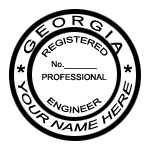 